План-схема района расположения ОУ, пути движения транспортных средств и обучающихсяЗдание школы по адресу: ул. Юности, 15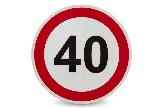 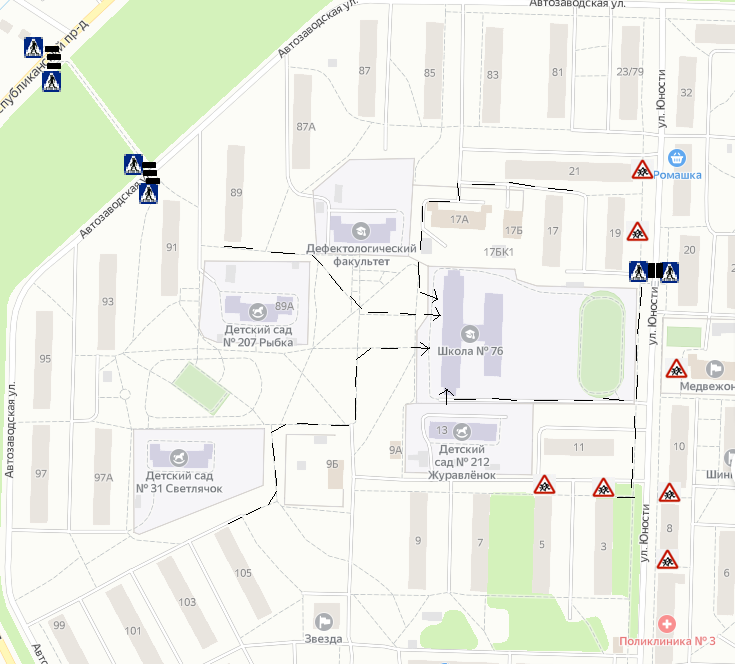 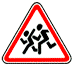 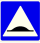 _ _ _ _ _ _ - пути движения обучающихся. Движение учащихся осуществляется по тротуарам.    - пешеходный переход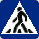    - «зебра»        - знак «Искусственная неровность» 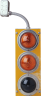          - светофор - знак «Дети»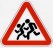  - знак «Дети»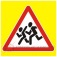              - знак «Ограничение максимальной скорости»